О внесении изменений в распоряжение главы от 11 апреля 2022 года №01-04-677/2В целях поддержки сельскохозяйственных товаропроизводителей, своевременного освоения субвенций, предоставляемых из государственного бюджета Республики Саха (Якутия) бюджету муниципального образования «Ленский район» на осуществление органом местного самоуправления отдельных государственных полномочий по поддержке сельскохозяйственного производства на 2022 год, софинансирования из бюджета МО «Ленский район» субсидий сельскохозяйственным товаропроизводителям на поддержку скотоводства в личных подсобных хозяйствах граждан, в соответствии с постановлением главы МО «Ленский район» от 04 марта 2021 года №01-03-125/1 (с изменениями от 2.09.2022 г. №01-03-597/2), приказом Министерства сельского хозяйства Республики Саха (Якутия) от 14 декабря 2021 года № 793 «Об утверждении объемов бюджетных ассигнований на наделение органов местного самоуправления муниципальных районов и городских округов Республики Саха (Якутия) отдельными государственными полномочиями по поддержке сельскохозяйственного производства на 2022 год»:Внести изменения в распоряжение главы муниципального образования «Ленский район» от 11 апреля 2022 года №01-04-677/2 «Об утверждении перечня получателей субсидий»: 1.1. изложить приложение в новой редакции согласно приложения к настоящему распоряжению.2. Главному специалисту управления делами (Иванская Е.С.)  разместить настоящее распоряжение на официальном сайте муниципального образования «Ленский район».3.	Контроль исполнения данного распоряжения возложить на заместителя главы-руководителя аппарата администрации по работе с ОМСУ Саморцева Е.Г.Перечень получателей субсидий, прошедших отбор на финансовое обеспечение части затрат на поддержку скотоводства в личных подсобных хозяйствах гражданИ.о. руководителя МКУ «Ленское УСХ»                                                 Захаров И.К.Муниципальное образование«ЛЕНСКИЙ РАЙОН»Республики Саха (Якутия)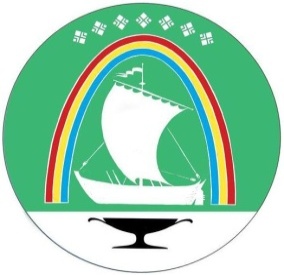 Саха Өрөспүүбүлүкэтин«ЛЕНСКЭЙ ОРОЙУОН» муниципальнайтэриллиитэ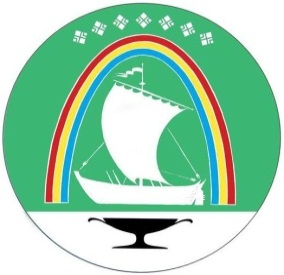 Саха Республикатын«ЛЕНСКЭЙ ОРОЙУОН» муниципальнайтэриллиитэ     РАСПОРЯЖЕНИЕ                          Дьаhал                г. Ленск                             Ленскэй кот «17» _октября_ 2022 года                         № __01-04-2101/2____от «17» _октября_ 2022 года                         № __01-04-2101/2____Глава	Ж.Ж. АбильмановПриложение к распоряжению главы от «___» __________ 2022 г.№ __________________п/пПолучатели субсидийПоголовье коров на 01.01.2022гСтавка субсидии за 1 гол. руб.Причитается субсидий, руб.в том числе:в том числе:п/пПолучатели субсидийПоголовье коров на 01.01.2022гСтавка субсидии за 1 гол. руб.Причитается субсидий, руб.За счет бюджета РС(Я) За счет бюджета МО «Ленский район»123Всего по району18070 000,0012 600 000,006 300 000,006 300 000,00IМО "Наторинский наслег"1370 000,00910 000,00455 000,00455 000,001ЛПХ  Андросова Вега Иннокентьевна470 000,00280 000,00140 000,00140 000,002ЛПХ Максимов Геннадий Степанович270 000,00140 000,0070 000,0070 000,003ЛПХ Ощепков Евгений Юрьевич570 000,00350 000,00175 000,00175 000,004ЛПХ Максимов Василий Прокопьевич170 000,0070 000,0035 000,0035 000,005ЛПХ Ларионов Альберт Леонидович170 000,0070 000,0035 000,0035 000,00IIМО "Нюйский наслег"2670 000,001 820 000,00910 000,00910 000,006ЛПХ Никитин Юрий Рудольфович270 000,00140 000,0070 00070 0007ЛПХ Авдеев Анатолий Валерьянович170 000,0070 000,0035 000,0035 000,008ЛПХ Авдеева Ольга Николаевна170 000,0070 000,0035 000,0035 000,009ЛПХ Артемьева Анна Александровна270 000,00140 000,0070 000,0070 000,0010ЛПХ Бубнов Эриксон Александрович270 000,00140 000,0070 000,0070 000,0011ЛПХ Вебер Людмила Анатольевна370 000,00210 000,00105 000,00105 000,0012ЛПХ Голубева Марина Викторовна270 000,00140 000,0070 000,0070 000,0013ЛПХ Иванова Ирина Геннадьевна170 000,0070 000,0035 000,0035 000,0014ЛПХ Кузакова Мария Антоновна170 000,0070 000,0035 000,0035 000,0015ЛПХ Кузнецова Елена Николаевна170 000,0070 000,0035 000,0035 000,0016ЛПХ Непомнящая Наталья Николаевна270 000,00140 000,0070 000,0070 000,0017ЛПХ Пуляева Вероника Аркадьевна370 000,00210 000,00105 000,00105 000,0018ЛПХ Потапова Елена Васильевна170 000,0070 000,0035 000,0035 000,0019ЛПХ Ощепков Валерий Яковлевич270 000,00140 000,0070 000,0070 000,0020ЛПХ Фролова Елена Николаевна270 000,00140 000,0070 000,0070 000,00IIIМО "Салдыкельский наслег"1270 000,00840 000,00420 000,00420 000,0023ЛПХ Чернина Ирина Ивановна170 000,0070 000,0035 000,0035 000,0024ЛПХ Саутина Надежда Владимировна370 000,00210 000,00105 000,00105 000,0025ЛПХ Шабарский Михаил Михайлович470 000,00280 000,00140 000,00140 000,0026ЛПХ Ягнышева Нина Никандровна170 000,0070 000,0035 000,0035 000,0027ЛПХ Колкутина Елена Гавриловна170 000,0070 000,0035 000,0035 000,0028ЛПХ Яковлев Николай Николаевич170 000,0070 000,0035 000,0035 000,0029ЛПХ Иванов Семен Семенович170 000,0070 000,0035 000,0035 000,00IVМО "Беченчинский наслег"2670 000,001 820 000,00910 000,00910 000,0030ЛПХ Матвеев Петр Иннокентьевич270 000,00140 000,0070 000,0070 000,0031ЛПХ Мордосов Спартак Софронович370 000,00210 000,00105 000,00105 000,0032ЛПХ Николаев Андриан Владимирович370 000,00210 000,00105 000,00105 000,0033ЛПХ Заровняев Филипп Николаевич270 000,00140 000,0070 000,0070 000,0034ЛПХ Мордосова Домна Николаевна370 000,00210 000,00105 000,00105 000,0035ЛПХ Мордосова Мария Михайловна270 000,00140 000,0070 000,0070 000,0036ЛПХ Попов Андрей Григорьевич170 000,0070 000,0035 000,0035 000,0037ЛПХ Попов Николай Федосеевич270 000,00140 000,0070 000,0070 000,0038ЛПХ Попова Марианна Васильевна170 000,0070 000,0035 000,0035 000,0039ЛПХ Николаев Валентин Степанович170 000,0070 000,0035 000,0035 000,0040ЛПХ Попов Владимир Владимирович370 000,00210 000,00105 000,00105 000,0041ЛПХ Саморцев Иван Алексеевич170 000,0070 000,0035 000,0035 000,0042ЛПХ Мыреева Нюргуяна Алексеевна270 000,00140 000,0070 000,0070 000,00VМО "Город Ленск"2270 000,001 540 000,00770 000,00770 000,0043ЛПХ Замяткин Андрей Викторович170 000,0070 000,0035 000,0035 000,0044ЛПХ Николаев Андрей Маркович270 000,00140 000,0070 000,0070 000,0045ЛПХ Тихонина Наталья Васильевна470 000,00280 000,00140 000,00140 000,0046ЛПХ Вафоев Саймумин Хакимович770 000,00490 000,00245 000,00245 000,0047ЛПХ Митрофанов Сергей Васильевич170 000,0070 000,0035 000,0035 000,0048ЛПХ Моисеенко Елизавета Петровна270 000,00140 000,0070 000,0070 000,0049ЛПХ Нигматуллина Евгения Шафигуловна470 000,00280 000,00140 000,00140 000,0050ЛПХ Латыпова Ольга Александровна170 000,0070 000,0035 000,0035 000,00VIМО "Ярославский наслег"370 000,00210 000,00105 000,00105 000,0051ЛПХ Серкин Дмитрий Иванович170 000,0070 000,0035 000,0035 000,0052ЛПХ Барамыгина Ирина Альбертовна270 000,00140 000,0070 000,0070 000,00VIIМО "Орто-Нахаринский наслег"2670 000,001 820 000,00910 000,00910 000,0053ЛПХ Главинская Виктория Егоровна370 000,00210 000,00105 000,00105 000,0054ЛПХ Афанасьева Жанна Афанасьевна270 000,00140 000,0070 000,0070 000,0055ЛПХ Саморцева Зоя Михайловна470 000,00280 000,00140 000,00140 000,0056ЛПХ Еремеев Александр Семенович170 000,0070 000,0035 000,0035 000,0057ЛПХ Кугданов Эрнст Январиевич470 000,00280 000,00140 000,00140 000,0058ЛПХ Кугданов Гаврил Январьевич270 000,00140 000,0070 000,0070 000,0059ЛПХ Андреев Василий Иванович370 000,00210 000,00105 000,00105 000,0060ЛПХ Николаева Светлана Викторовна270 000,00140 000,0070 000,0070 000,0061ЛПХ Скрябин Николай Васильевич270 000,00140 000,0070 000,0070 000,0062ЛПХ Прокопьева Екатерина Валерьевна370 000,00210 000,00105 000,00105 000,00VIIIМО Поселок Пеледуй"2770 000,001 890 000,00945 000,00945 000,0063ЛПХ Ласый Владимир Иванович470 000,00280 000,00140 000,00140 000,0064ЛПХ Юрьева Галина Ивановна270 000,00140 000,0070 000,0070 000,0065ЛПХ Солнышкова Мария Валерьевна1670 000,001 120 000,00560 000,00560 000,0066ЛПХ Андреков Николай Петрович170 000,0070 000,0035 000,0035 000,0067ЛПХ Кочеврягин Константин Викторович270 000,00140 000,0070 000,0070 000,0068ЛПХ Васильев Владислав Степанович170 000,0070 000,0035 000,0035 000,0069ЛПХ Загоруйко Константин Павлович170 000,0070 000,0035 000,0035 000,00IXМО "Поселок Витим"1370 000,00910 000,00455 000,00455 000,0070ЛПХ Моисеенко Елена Николаевна370 000,00210 000,00105 000,00105 000,0071ЛПХ Бодров Иван Павлович670 000,00420 000,00210 000,00210 000,0072ЛПХ Парфиненко Адам Миронович170 000,0070 000,0035 000,0035 000,0073ЛПХ Шмельков Василий Александрович170 000,0070 000,0035 000,0035 000,0074ЛПХ Кармадонова Юлия Константиновна270 000,00140 000,0070 000,0070 000,00XМО "Толонский наслег"1270 000,00840 000,00420 000,00420 000,0075ЛПХ Непряхин Сергей Владимирович670 000,00420 000,00210 000,00210 000,0076ЛПХ Матвеева Вера Романовна470 000,00280 000,00140 000,00140 000,0077ЛПХ Корнилов Михаил Афонасьевич270 000,00140 000,0070 000,0070 000,00